         Ref.No.RBECS/2021-22                                                                                   Date:05.05.2021                                                             GDCS LOT MAY- 2021SNGDCS NOINSTNAMEGDCS SALAAMT.RVBLEAMT.DDCHL:NOCHL:NO1D4724CHACKO E A10000096375362515152D48 22MINI M V10000095125487510103D4912GEORGE JOSEPH10000088875111250994D5011ANTONY K A1000008825011750885D519MERLY THOMAS100000870001300021216D523PRAKASH N C100000832501675015157H117LINDA R MARAK20000018400016000668H23JOSEPH P S2000001665003350010109H33PATHROSE M M20000016650033500161610F440KAMARAMMA .M.S20000019400060007711F529REMYA M R20000018080019200202012G120JAYASREE R50000041000090000505013G24MOORSHAD BEEGAM5000003700001300003030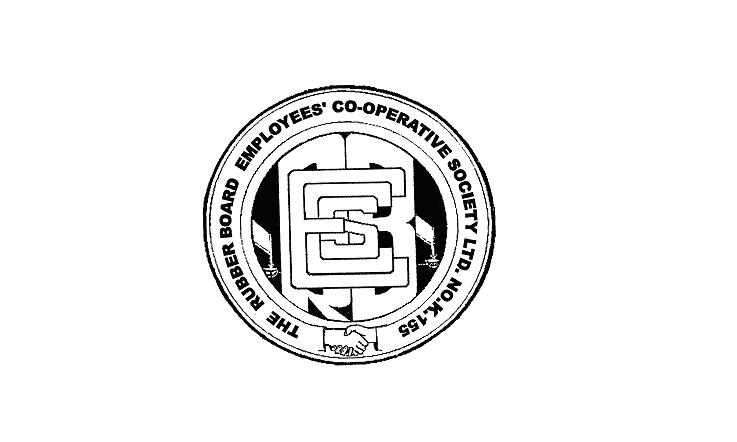 